收容所配置圖: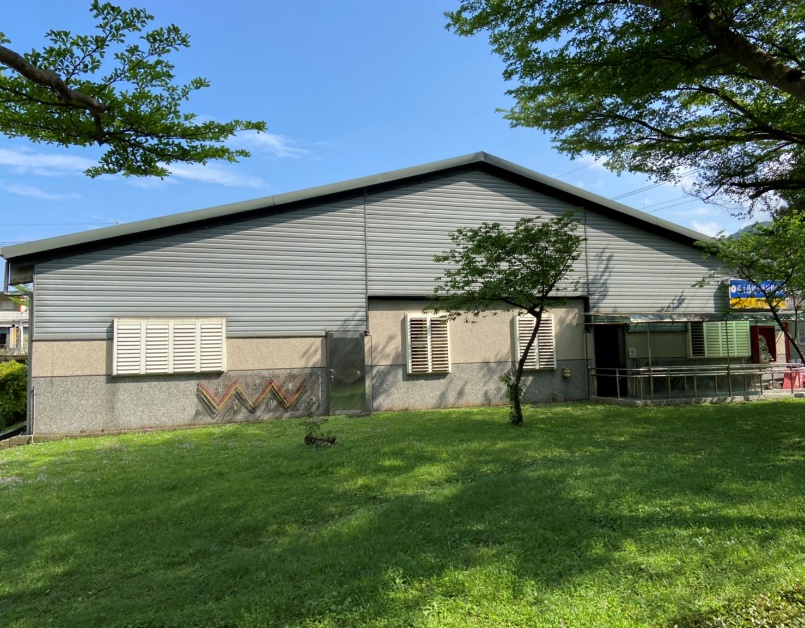 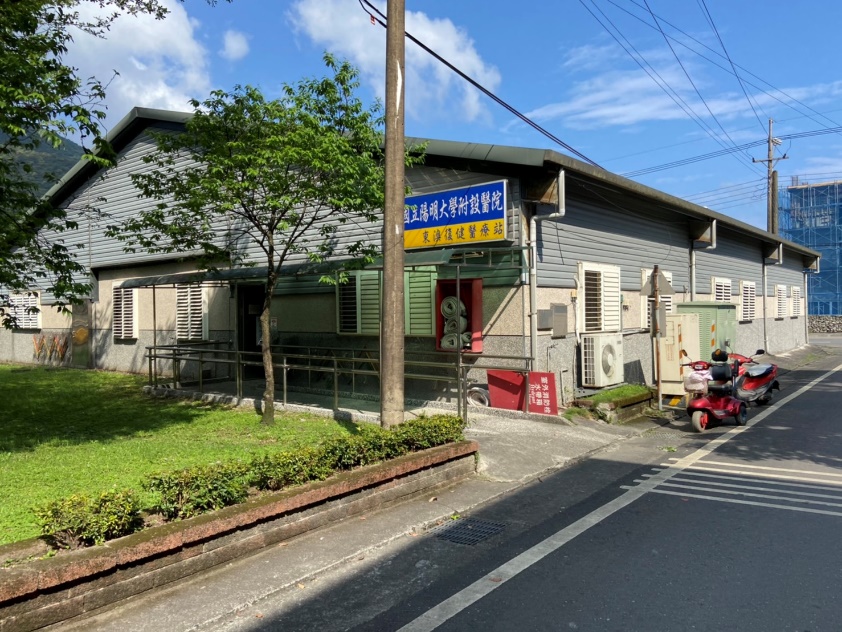 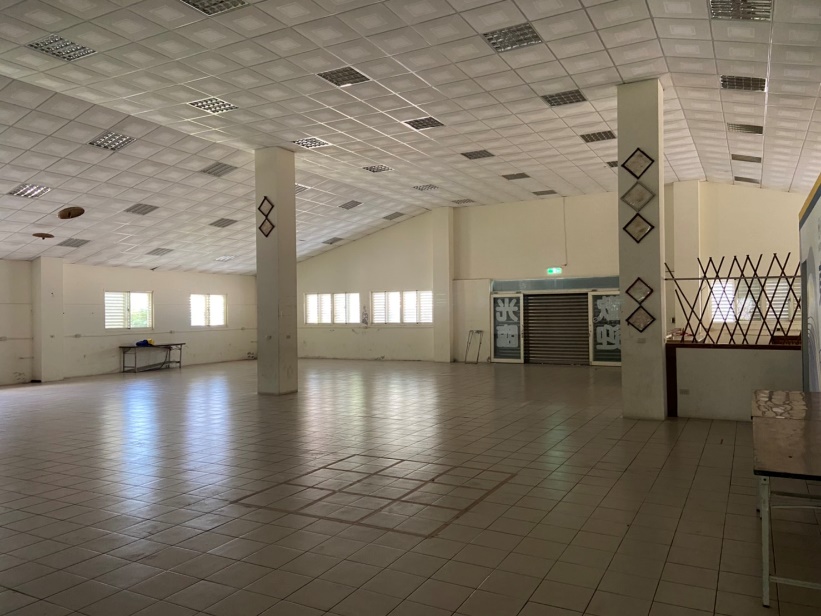 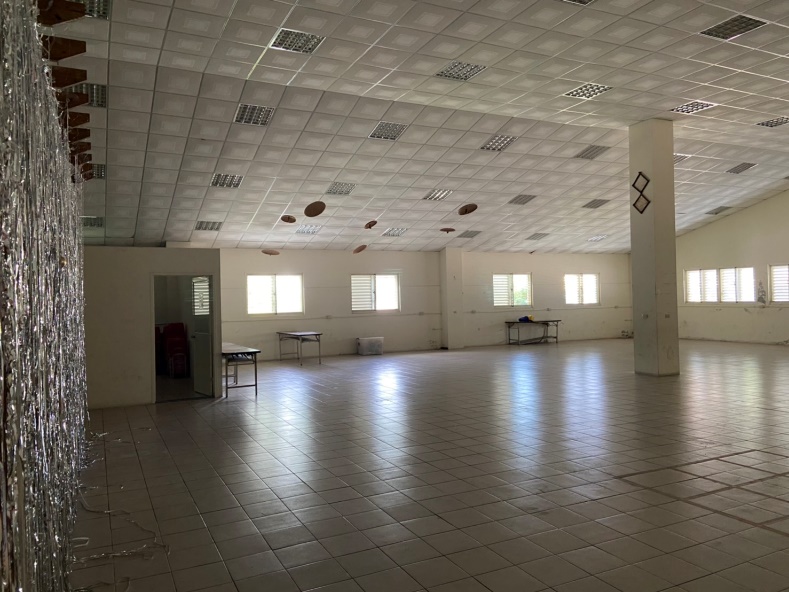 鄉鎮市:宜蘭縣南澳鄉收容所名稱:東岳村集貨中心場可收容人數:65人收容所地址:南澳鄉東岳村蘇花路3段141號男就寢區會客區會客區用餐區男就寢區會客區會客區女就寢區儲物區個人休息區個人休息區陽明醫院租用儲物區陽明醫院租用